	      Vadovaudamasi Lietuvos Respublikos vietos savivaldos įstatymo 16 straipsnio 2 dalies 15 punktu  ir Lietuvos Respublikos savivaldybių aplinkos apsaugos rėmimo specialiosios programos įstatymo 3 ir 4 straipsniais, Pagėgių savivaldybės taryba n u s p r e n d ž i a:Patvirtinti Pagėgių savivaldybės aplinkos apsaugos rėmimo specialiosios programos 2019 metų sąmatą (pridedama).Sprendimą paskelbti Teisės aktų registre ir Pagėgių savivaldybės interneto svetainėje www.pagegiai.lt.       Šis sprendimas gali būti skundžiamas Regionų apygardos administracinio teismo Klaipėdos rūmams (Galinio Pylimo g. 9, 91230 Klaipėda) Lietuvos Respublikos administracinių bylų teisenos įstatymo nustatyta tvarka per 1 (vieną) mėnesį nuo sprendimo paskelbimo dienos. SUDERINTA: L. e. administracijos direktoriaus pareigas			                             Alvidas Einikis Dokumentų valdymo ir teisės skyriausvyriausiasis specialistas				                            Valdas VytuvisCivilinės metrikacijos ir viešosios tvarkos skyriausvyriausioji specialistė − kalbos ir archyvo tvarkytoja                                                    Laimutė Mickevičienė		                      Parengė Architektūros ir kraštotvarkos skyriaus vedėjo 				 pavaduotoja – vyriausioji architektė                                                               Ernesta Maier    	PATVIRTINTAPagėgių savivaldybės tarybos2019 m. vasario 21 d.sprendimu Nr. T-PAGĖGIŲ SAVIVALDYBĖS APLINKOS APSAUGOS RĖMIMO SPECIALIOSIOS PROGRAMOS  2019 METŲ SĄMATA PAJAMOS       Programos lėšų likutis  2019-01-01 – 9612,18 Eur (tame skaičiuje už medžiojamųjų gyvūnų išteklius – 5110 Eur). 2019 metų programos lėšos −  31,6  tūkst. Eur. IŠLAIDOS                                      __________________________________Pagėgių savivaldybės tarybosveiklos reglamento2 priedasDĖL PAGĖGIŲ SAVIVALDYBĖS APLINKOS APSAUGOS RĖMIMO SPECIALIOSIOS PROGRAMOS 2019 METŲ SĄMATOS PATVIRTINIMOAIŠKINAMASIS RAŠTAS2019-02-11Parengto projekto tikslai ir uždaviniai.Parengti Pagėgių savivaldybės aplinkos apsaugos rėmimo specialiosios programos 2019 metų sąmatą.Kaip šiuo metu yra sureguliuoti projekte aptarti klausimai.Sprendimo projektas paruoštas atsižvelgiant į realias savivaldybės aplinkos apsaugos rėmimo specialiosios programos lėšas.Kokių teigiamų rezultatų laukiama.Patvirtinus savivaldybės aplinkos apsaugos rėmimo specialiosios programos sąmatą, galėsime efektyviau įsisavinti lėšas. Galimos neigiamos priimto projekto pasekmės ir kokių priemonių reikėtų imtis, kad tokių pasekmių būtų išvengta.Neigiamų pasekmių nenumatyta.Kokius galiojančius aktus (tarybos, mero, savivaldybės administracijos direktoriaus) reikėtų pakeisti ir panaikinti, priėmus sprendimą pagal teikiamą projektą.-Jeigu priimtam sprendimui reikės kito tarybos sprendimo, mero potvarkio ar administracijos direktoriaus įsakymo, kas ir kada juos turėtų parengti.Nereikės priimti kito spendimo priimtam sprendimui. Ar reikalinga atlikti sprendimo projekto antikorupcinį vertinimą.Taip, reikalinga.Sprendimo vykdytojai ir įvykdymo terminai, lėšų, reikalingų sprendimui įgyvendinti, poreikis (jeigu tai numatoma – derinti su Finansų skyriumi)Sprendimo vykdytojas Architektūros ir kraštotvarkos skyrius.Projekto rengimo metu gauti specialistų vertinimai ir išvados, ekonominiai apskaičiavimai (sąmatos)  ir konkretūs finansavimo šaltiniaiNeigiamų specialistų vertinimų ir išvadų negauta.  Projekto rengėjas ar rengėjų grupė.Architektūros ir kraštotvarkos skyriaus vedėjo  pavaduotoja – vyriausioji architektė  Ernesta Maier                                                            tel. 70 400, el. p. e.maier@pagegiai.lt .Kiti, rengėjo nuomone,  reikalingi pagrindimai ir paaiškinimai.Nėra kitų rengėjo pagrindimų ir paaiškinimų.Architektūros ir kraštotvarkos skyriaus vedėjo 				 pavaduotoja – vyriausioji architektė                                                                                    Ernesta Maier                                                                                                     Projektas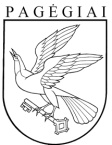 PAGĖGIŲ SAVIVALDYBĖS TARYBAsprendimasDĖL PAGĖGIŲ SAVIVALDYBĖS APLINKOS APSAUGOS RĖMIMO SPECIALIOSIOS PROGRAMOS 2019 METŲ SĄMATOS PATVIRTINIMO2019 m. vasario 11  d.  Nr. T1-41PagėgiaiEil.Nr.PAJAMŲ  ŠALTINIAISurinkta lėšų tūkst.Eur1.Mokesčiai už teršalų išmetimą į aplinką.102.Mokesčiai  už valstybinius gamtos išteklius.83.Mokesčiai už medžiojamųjų gyvūnų išteklius.4                                                                                   IŠ VISO PAJAMŲ:                                                                                   IŠ VISO PAJAMŲ:22Eil.Nr.Eil.Nr.IŠLAIDŲ STRAIPSNIAISkirtos lėšos,Eur/%Pagal sąmatą, tūkst.EurI. Priemonėms, kuriomis kompensuojama aplinkai padaryta žala; gamtosaugos objektams projektuoti, statyti, rekonstruoti, remontuoti, eksploatuoti; aplinkos teršimo šaltiniams pašalinti.I. Priemonėms, kuriomis kompensuojama aplinkai padaryta žala; gamtosaugos objektams projektuoti, statyti, rekonstruoti, remontuoti, eksploatuoti; aplinkos teršimo šaltiniams pašalinti.I. Priemonėms, kuriomis kompensuojama aplinkai padaryta žala; gamtosaugos objektams projektuoti, statyti, rekonstruoti, remontuoti, eksploatuoti; aplinkos teršimo šaltiniams pašalinti.I. Priemonėms, kuriomis kompensuojama aplinkai padaryta žala; gamtosaugos objektams projektuoti, statyti, rekonstruoti, remontuoti, eksploatuoti; aplinkos teršimo šaltiniams pašalinti.I. Priemonėms, kuriomis kompensuojama aplinkai padaryta žala; gamtosaugos objektams projektuoti, statyti, rekonstruoti, remontuoti, eksploatuoti; aplinkos teršimo šaltiniams pašalinti.       I.a. Priemonėms, kuriomis kompensuojama aplinkai padaryta žala.       I.a. Priemonėms, kuriomis kompensuojama aplinkai padaryta žala.       I.a. Priemonėms, kuriomis kompensuojama aplinkai padaryta žala.       I.a. Priemonėms, kuriomis kompensuojama aplinkai padaryta žala.       I.a. Priemonėms, kuriomis kompensuojama aplinkai padaryta žala.1.Želdynų ir želdinių veisimas ir tvarkymas.Želdynų ir želdinių veisimas ir tvarkymas.9,992.Vandens telkinių monitoringas.Vandens telkinių monitoringas.0,83. Aplinkos monitoringo programos vykdymas.Aplinkos monitoringo programos vykdymas.2,0       I.b. Gamtosaugos objektams projektuoti, statyti, rekonstruoti, remontuoti, eksploatuoti.       I.b. Gamtosaugos objektams projektuoti, statyti, rekonstruoti, remontuoti, eksploatuoti.       I.b. Gamtosaugos objektams projektuoti, statyti, rekonstruoti, remontuoti, eksploatuoti.       I.b. Gamtosaugos objektams projektuoti, statyti, rekonstruoti, remontuoti, eksploatuoti.       I.b. Gamtosaugos objektams projektuoti, statyti, rekonstruoti, remontuoti, eksploatuoti.1. Savivaldybės teritorijoje esančių valstybės saugomų teritorijų apsaugos ir tvarkymo darbai (šienavimas, menkaverčių krūmų iškirtimas, invazinių rūšių kontrolės įgyvendinimo darbai).Savivaldybės teritorijoje esančių valstybės saugomų teritorijų apsaugos ir tvarkymo darbai (šienavimas, menkaverčių krūmų iškirtimas, invazinių rūšių kontrolės įgyvendinimo darbai).2I.c. Aplinkos teršimo šaltiniams pašalinti.I.c. Aplinkos teršimo šaltiniams pašalinti.I.c. Aplinkos teršimo šaltiniams pašalinti.I.c. Aplinkos teršimo šaltiniams pašalinti.I.c. Aplinkos teršimo šaltiniams pašalinti.IŠ VISO I STRAIPSNIO IŠLAIDŲ (Ia+Ib+Ic):IŠ VISO I STRAIPSNIO IŠLAIDŲ (Ia+Ib+Ic):IŠ VISO I STRAIPSNIO IŠLAIDŲ (Ia+Ib+Ic):14,79         II. Gyventojų sveikatos apsaugai.         II. Gyventojų sveikatos apsaugai.         II. Gyventojų sveikatos apsaugai.         II. Gyventojų sveikatos apsaugai.         II. Gyventojų sveikatos apsaugai.1.Savivaldybės visuomenės sveikatos programoms finansuoti.Savivaldybės visuomenės sveikatos programoms finansuoti.4,9IŠ VISO II STRAIPSNIO IŠLAIDŲ:IŠ VISO II STRAIPSNIO IŠLAIDŲ:IŠ VISO II STRAIPSNIO IŠLAIDŲ:4,9        III. Priemonėms,  numatytoms Lietuvos Respublikos medžioklės įstatyme, kurios pagal Lietuvos Respublikos savivaldybės aplinkos apsaugos rėmimo specialiosios programos įstatymą gali būti finansuojamos šios programos lėšomis.        III. Priemonėms,  numatytoms Lietuvos Respublikos medžioklės įstatyme, kurios pagal Lietuvos Respublikos savivaldybės aplinkos apsaugos rėmimo specialiosios programos įstatymą gali būti finansuojamos šios programos lėšomis.        III. Priemonėms,  numatytoms Lietuvos Respublikos medžioklės įstatyme, kurios pagal Lietuvos Respublikos savivaldybės aplinkos apsaugos rėmimo specialiosios programos įstatymą gali būti finansuojamos šios programos lėšomis.        III. Priemonėms,  numatytoms Lietuvos Respublikos medžioklės įstatyme, kurios pagal Lietuvos Respublikos savivaldybės aplinkos apsaugos rėmimo specialiosios programos įstatymą gali būti finansuojamos šios programos lėšomis.        III. Priemonėms,  numatytoms Lietuvos Respublikos medžioklės įstatyme, kurios pagal Lietuvos Respublikos savivaldybės aplinkos apsaugos rėmimo specialiosios programos įstatymą gali būti finansuojamos šios programos lėšomis.1.Medžiojamų gyvūnų daromos žalos prevencinių priemonių diegimo išlaidoms kompensuoti.Medžiojamų gyvūnų daromos žalos prevencinių priemonių diegimo išlaidoms kompensuoti.7,112. Vilkų padarytai žalai kompensuoti. Vilkų padarytai žalai kompensuoti. 2,0IŠ VISO III STRAIPSNIO IŠLAIDŲ:IŠ VISO III STRAIPSNIO IŠLAIDŲ:IŠ VISO III STRAIPSNIO IŠLAIDŲ:9,11        IV. Kitoms aplinkos apsaugos priemonėms.        IV. Kitoms aplinkos apsaugos priemonėms.        IV. Kitoms aplinkos apsaugos priemonėms.        IV. Kitoms aplinkos apsaugos priemonėms.        IV. Kitoms aplinkos apsaugos priemonėms.1. 1. Akcijos ir renginiai skirti Žemės dienai paminėti.0,82.2.Gamtosauginių mokyklų programos koordinavimo darbų daliniam finansavimui.2IŠ VISO IV STRAIPSNIO IŠLAIDŲ:IŠ VISO IV STRAIPSNIO IŠLAIDŲ:IŠ VISO IV STRAIPSNIO IŠLAIDŲ:2,8                                                                                                               IŠLAIDŲ  IŠ  VISO:                                                                                                               IŠLAIDŲ  IŠ  VISO:                                                                                                               IŠLAIDŲ  IŠ  VISO:31,6                                                                                                               IŠLAIDŲ  IŠ  VISO:                                                                                                               IŠLAIDŲ  IŠ  VISO:                                                                                                               IŠLAIDŲ  IŠ  VISO:31,6